                                                     FROLAND IL – ORIENTERINGSGRUPPE 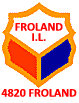                                                 Inviterer til                        Karusell-løp nr. 8, Mellomdistanse, 22.8.18Samlingsplass:          Nidarhall.                                    Merket fra rundkjøring i Osedalen Fv. 42.  Parkering ved Nidarhall.Start:                          Kl: 17.00 – 18:30            10 minutter å gå til start.Påmelding:                På samlingsplass og eventor innen 21.08.18  kl.23:59Påmeldingsavgift:    50 kr for løpere t.o.m. 16 år.                                    90 kr for løpere f.o.m  17 år.Kart:                            Mjølhusmoen,  Målestokk 1:7500, Ekvidistanse 5m, utgitt 2013.              Klasser og løyper:   Løyper         Nivå       Klasser                Lengde                                   Løype 1       N            N1, D1 og H1     1,5km                                   Løype 2        C           D2 og H2             2,0km                                   Løype 3        B           D3 og H3             2,5km                                   Løype 4        A           D4 og H4             3,0km                                   Løype 5        A           D5 og H5             4,0kmSmåtroll:                   Merket løype med start på samlingsplass mellom kl. 17.00 – 18.00. Kr: 20,-Tidtaking:                  EMIT.  Brikke kan leies for 20 kr. Gratis for nybegynnere.Resultater:                EventorPremiering:               Premie til alle løpere t.o.m 12 år.  Løpet inngår i AAOKs løpskarusell med premie                                           til alle t.o.m 16 år som har fullført minst 7  av 11 løp.                                                  Kafe:                           Brus, kaffe og kake/vaflerLøpsleder:                 Glenn Solberg  tlf  91169713Løypelegger:             Øyvind HelsørKontrollør:                 Åvald Bakken